Urząd Gminy w Złejwsi Wielkiej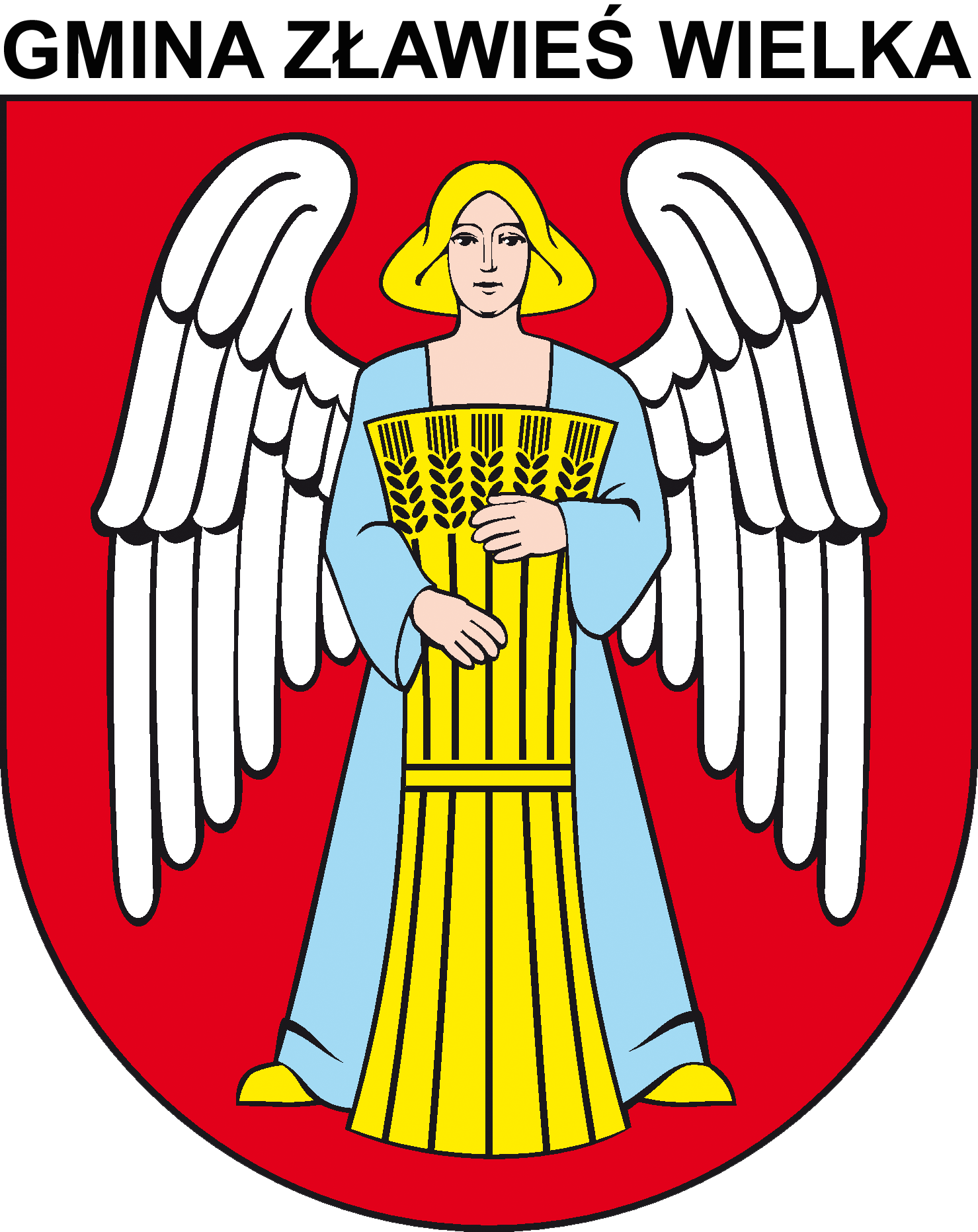 Karta zgłoszeniowa drużynyNazwa drużyny: ……………………………………………………………............…….Osoba kontaktowa: ………………………………………………………………............Telefon kontaktowy: ..…………………………………………………………................e-mail: …………………………………………………………………….………..............Oświadczenie Na podstawie §2 ust. 1 pkt 1 Rozporządzenia Ministra Edukacji z dnia 12 września 2001 r. w sprawie szczególnych zasad i warunków prowadzenia działalności w dziedzinie rekreacji ruchowej (Dz. U. z 2001 r. nr 81, 889)  ja niżej podpisany oświadczam, że jestem zdrowa/y i zdolna/y do udziały w gwiazdkowym turnieju halowej piłki nożnej „Wielkanocny Turniej Piłki Halowej 2019”.Oświadczam, iż zapoznałam/łem się z regulaminem gwiazdkowego turnieju „Wielkanocny Turniej Piłki Halowej 2019” i w pełni go akceptuję oraz oświadczam, że nie będę wnosił/a żadnych roszczeń/odszkodowań zdrowotnych wobec Organizatora.Informujemy Cię, iż:zgodnie z art. 13 ust. 1 i 2 Rozporządzenia Parlamentu Europejskiego i Rady (UE) 2016/679 z dnia 27 kwietnia 2016 r. w sprawie ochrony osób fizycznych w związku przetwarzaniem danych osobowych i w sprawie swobodnego przepływu takich danych oraz uchylenia dyrektywy 95/46/W – ogólne rozporządzenie o ochronie danych (RODO), informujemy, iż:Administratorem Twoich danych osobowych będzie Wójt Gminy Zławieś Wielka. Możesz się z nim kontaktować w następujący sposób: listownie na adres siedziby: Urząd Gminy w Złejwsi Wielkiej, ul. Handlowa 7, 87-134 Zławieś Wielka, e-mailowo  ug@zlawies.pl, telefonicznie 56 674 13 11.Do kontaktów w sprawie ochrony Twoich danych osobowych został także powołany inspektor ochrony danych, z którym możesz się kontaktować wysyłając e-mail na adres iod@zlawies.plTwoje dane osobowe przetwarzane będą zgodnie z  art. 6 ust. 1 lit a RODO,  w celu:udziału w zawodach sportowych organizowanym przez administratora. Przetwarzanie odbywa się  na postawie Twojej zgody.w celu wykorzystanie Twojego wizerunku w promowaniu działalności administratora, informowania o organizowanych przez niego wydarzeniach, związanych z działalnością statutową administratora.Twoja dane osobowe możemy przekazywać i udostępniać wyłącznie podmiotom uprawnionym na podstawie obowiązujących przepisów prawa są nimi np.: sądy, organy ścigania, podatkowe oraz inne podmioty publiczne, gdy wystąpią z takim żądaniem oczywiście w oparciu o stosowną podstawę prawną. Twoje dane osobowe możemy także przekazywać podmiotom, które przetwarzają je na zlecenie administratora tzw. podmiotom przetwarzającym, są nimi np.: podmioty świadczące usługi informatyczne, telekomunikacyjne, pocztowe i inne, jednakże przekazanie Twoich danych nastąpić może tylko wtedy, gdy zapewnią one odpowiednią ochronę Twoich praw. Twoje dane osobowe będą przetwarzane przez okres zgodny z obowiązującymi przepisami prawa, następnie zostaną usunięte.Masz prawo do żądania od administratora dostępu do danych, możesz je sprostować, gdy zachodzi taka konieczność. Masz także prawo żądania usunięcia lub ograniczenia przetwarzania, prawo do wniesienia sprzeciwu wobec przetwarzania, a także prawo do przenoszenia danych. Przetwarzanie odbywa się na podstawie Twojej zgody informujemy więc, że zgoda może być cofnięta w dowolnym momencie. W przypadku, gdy nie podasz nam swoich danych osobowych nie będziesz mógł wziąć udziały w zawodach sportowych organizowanych przez administratora oraz Twój wizerunek nie zostanie wykorzystany do zrealizowania celu administratora.Przysługuje Ci także skarga do organu do organu nadzorczego - Prezesa Urzędu Ochrony Danych Osobowych, gdy uznasz, iż przetwarzanie Twoich danych osobowych narusza przepisy ogólnego rozporządzenia o ochronie danych osobowych z dnia 27 kwietnia 2016 r.Twoje dane nie będą przetwarzane w sposób zautomatyzowany, w tym również w formie profilowania.L.p.Imię i nazwiskoCzytelny podpis123456789